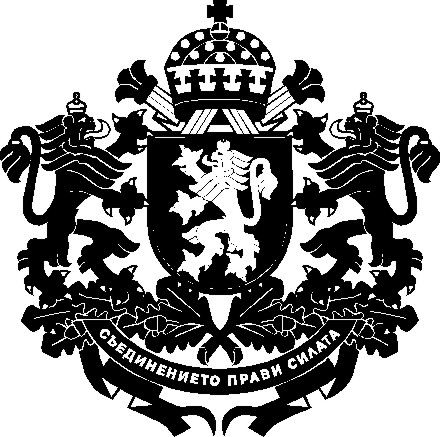 РЕПУБЛИКА БЪЛГАРИЯЗаместник-министър на земеделието, храните и горите………………………………………………………… г.ДОКЛАДот доц. д-р Янко Иванов – заместник-министър на земеделието, храните и горитеОтносно:  Проект на Наредба за подготовка и представяне на искания до Европейската комисия относно земеделските продукти и храни със защитени географски означения и традиционно специфичен характер, за контрол за съответствие с продуктовата спецификация и за водене на регистри на производителите и контролиращите лицаУВАЖАЕМИ ГОСПОДИН МИНИСТЪР,На основание чл. 17, ал. 2 от Закона за прилагане на Общата организация на пазарите на земеделски продукти на Европейския съюз, внасям за одобрение проект на Наредба за подготовка и представяне на искания до Европейската комисия относно земеделските продукти и храни със защитени географски означения и традиционно специфичен характер, за контрол за съответствие с продуктовата спецификация и за водене на регистри на производителите и контролиращите лица.С настоящия проект се отменя Наредба № 16 от 2007 г. за подготовка и представяне на искания до Европейската комисия относно земеделските продукти и храни със защитени географски означения и традиционно специфичен характер, за контрол за съответствие с продуктовата спецификация и поддържане на база данни на производителите и контролиращите лица (обн., ДВ, бр. 79 от 2007 г.). Необходимостта от налагането на редица промени в Наредба № 16 от 2007 г. с цел синхронизиране с последните изменения в Закона за прилагане на Общата организация на пазарите на земеделски продукти на Европейския съюз /ЗПООПЗПЕС/, (обн. ДВ, бр. 106 от 2018 г.), налага отмяната ѝ с нова наредба.С последните изменения в ЗПООПЗПЕС базата данни на производителите на земеделски продукти и храни с географски означения и на храни с традиционно специфичен характер, както и базата данни на лицата, които осъществяват контрол за съответствие със спецификацията на тези продукти, се заменят с публичен регистър на тези производители и на контролиращите лица. Това налага замяната на тези наименования в проекта на наредба, включително и в наименованието ѝ. Синхронизират се и сроковете за информиране на компетентното звено в Министерството на земеделието, храните и горите при промяна във вписаните обстоятелства при производителите и контролиращите лица.С проекта на наредба се улеснява процедурата по вписване и заличаване на производителите в регистъра на производителите на земеделски продукти и храни с географски означения и на храни с традиционно специфичен характер чрез публикуването на образци на заявления – Приложение № 6 и № 7. Контролиращото лице трябва да предоставя на производителя сертификат за съответствие на продукта с неговата спецификация след вписването на производителя в регистъра на производителите, тъй като до момента в редки случаи този сертификат се издаваше и преди вписването на производителя в съответния регистър. При смяна на контролиращо лице, предходното контролиращо лице е длъжно да предостави на новото контролиращото лице копие на контролните листа от извършените проверки при производителя за предходната година и копие на сертификата за съответствие на производителя.Със заключителна разпоредба към проекта се предлага актуализирането на термина регистри и в Наредба № 6 от 2011 г. за специфичните изисквания при осъществяване на официалния контрол върху употребата на защитени географски означения и храни с традиционно специфичен характер (обн., ДВ, бр. 39 от 2011 г.  ).Приемането и прилагането на предложения акт ще се отрази върху бюджета на Министерство на земеделието, храните и горите поради необходимостта от създаването на публичен регистър на производителите на храни със защитени географски означения и с традиционно специфичен характер и на контролиращите лица.Приемането и прилагането на предложения акт не води до финансова тежест върху адресатите на наредбата.Проектът не е свързан с транспониране в националното законодателство на актове на Европейския съюз, поради което не е приложена таблица за съответствие с европейското право. С наредбата се осигурява прилагането на Регламент (ЕС) № 1151/2012 на Европейския парламент и на Съвета относно схемите за качество на селскостопанските продукти и храни  (ОВ, L, бр. 343 от 14.12.2012 г.), Регламент за изпълнение (ЕС) № 668/2014 на Комисията от 13 юни 2014 г. За определяне на правила за прилагането на Регламент (ЕС) № 1152/2012 на Европейския парламент и на Съвета относно схемите за качество на селскостопанските продукти и храни (обн., ОВ,      серия L, бр. 179 от 19.06.2014 г.) и Делегиран регламент (ЕС) № 664/2014 на Комисията от   18 декември 2013 г. за допълване на Регламент (ЕС) № 1151/2012 на Европейския парламент и на Съвета по отношение на определянето на символите на Съюза за защитени наименования за произход, защитени географски указания и храни с традиционно специфичен характер, както и по отношение на определени правила за снабдяване, някои процедурни правила и някои допълнителни преходни разпоредби (обн., OB, серия L, бр. 179 от 19.06.2014 г.).Съгласно чл. 26, ал. 3 и 4 от Закона за нормативните актове, проектите на Наредба и доклад (мотиви) са публикувани на интернет страницата на Министерството на земеделието, храните и горите и на Портала за обществени консултации, като на заинтересованите лица е предоставен 30-дневен срок за предложения и становища. Съгласно чл. 26, ал. 5 от Закона за нормативните актове справката за постъпилите предложения и становища, заедно с обосновка за неприетите предложения е публикувана на интернет страницата на Министерството на земеделието, храните и горите и на Портала за обществени консултации.Проектът е съгласуван в съответствие с разпоредбите на Правилата за изготвяне и съгласуване на проекти на актове в системата на Министерството на земеделието, храните и горите. Направените целесъобразни бележки и предложения са приети и отразени в приложения проект.УВАЖАЕМИ ГОСПОДИН МИНИСТЪР,Във връзка с гореизложеното и на основание чл. 17, ал. 2 от Закона за прилагане на Общата организация на пазарите на земеделски продукти на Европейския съюз, предлагам да одобрите предложения проект на Наредба за подготовка и представяне на искания до Европейската комисия относно земеделските продукти и храни със защитени географски означения и традиционно специфичен характер, за контрол за съответствие с продуктовата спецификация и за водене на регистри на производителите и контролиращите лица. С уважение,ДОЦ. Д-Р ЯНКО ИВАНОВ	Заместник-министърДОМИНИСТЪРА НА ЗЕМЕДЕЛИЕТО, ХРАНИТЕ И ГОРИТЕГ-Н РУМЕН ПОРОЖАНОВОДОБРЯВАМ,МИНИСТЪР НА ЗЕМЕДЕЛИЕТО, ХРАНИТЕ И ГОРИТЕ:                              РУМЕН ПОРОЖАНОВПриложениe: Наредба;Справка за отразяване на постъпилите становища;Постъпилите становища;Справка за отразяване на получените предложения и становища от обществената консултация;Получени предложения и становища.